Clock task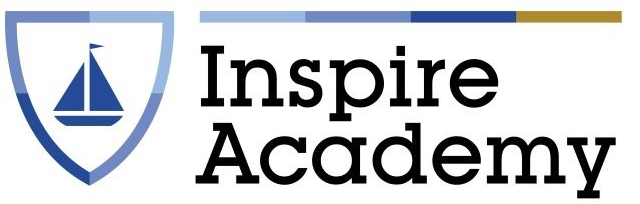 For this task you need to draw a plan of your clock. Estimate the measurements and add any colours you think of using. Mr Rice can show you examples and support you if needed._______________________________________________________________________________________________________________________________________________________________________________________________________________________________________________________________________________________________________________________________________________________________________________________________________________________________________________________________________Final draft of your planPicture of your project                                  Student Evaluation